В соответствии с Постановлением Администрации Истоминского сельского поселения № 166 от 01.08.2018 г. «Об утверждении Порядка разработки, реализации и оценки эффективности муниципальных программ Истоминского сельского поселения», Постановлением № 174 от 07.08.2018 г. «Об утверждении методических рекомендаций по разработке и реализации муниципальных программ Истоминского сельского поселения»,                                                     ПОСТАНОВЛЯЮ:Утвердить отчет о реализации муниципальной программы «Культура» за 2019 года.Разместить настоящее Постановление на официальном сайте Истоминского сельского поселения. 3. Настоящее постановление вступает в силу с момента его обнародования.4. Контроль за выполнением настоящего постановления возложить на заместителя главы Администрации Истоминского сельского поселения Кудовба Д.А.Глава Администрации Истоминского сельского поселения                                               О.А. КалининаПостановление вноситЗаместитель главы АдминистрацииИстоминского сельского поселения 	Пояснительная записка по исполнению мероприятиймуниципальной программы«Культура» За 2019 годаОптимальной формой решения для достижения качественно нового уровня предоставления муниципальных услуг является муниципальная программа «Культура» в муниципальном образовании «Истоминское сельское поселение».В 2019 году на реализацию программы выделено 6933,0 тыс. руб. Все денежные средства из местного бюджета. Фактическое освоение средств составило  6922,5 тыс. руб. Программа включает в себя 2 подпрограммы:Подпрограмма 1 «Сельские дома культуры».Подпрограмма 2 «Памятники».На реализацию подпрограммы «Сельские дома культуры» на 2019 год предусмотрено 6909,4 тыс. руб. Одним из наиболее действенных средств приобщения населения к культурным ценностям и обеспечения равного доступа к культурным ценностям является проведение массовых праздников народного творчества, организацией которых занимается администрация Истоминского сельского поселения и сельский дом культуры. Согласно статистическим данным, где проводятся массовые мероприятия, степень удовлетворенности населения качеством предоставляемых услуг в сфере культуры наиболее высока.Администрация Истоминского сельского поселения, проанализировав работу учреждения культуры, проведя социологический опрос населения, сделала следующие выводы о возрастании интереса населения к работе учреждения культуры. За   2019 года в МБУК ИСП «Дорожный СДК» было проведено 809 мероприятий, в которых приняли участие и посетили 18054 человек. Немаловажную роль в улучшении качества работы играет повышение квалификации кадров, систематическое посещение Областных мастер классов, творческих лабораторий для руководителей коллективов, областных и районных семинаров, практикумовБюджетные ассигнования, предусмотренные в бюджете Истоминского сельского поселения Аксайского района на 2019 года и на финансовое обеспечение муниципальной услуги организации культурно – досуговых мероприятий исполнены на 100 %.Показатели, характеризующие качество оказываемых муниципальных услуг учреждением культуры за 2019 года выполнены в полном объеме, в соответствии со Стандартами качества и Регламентами услуг.В рамках реализации Подпрограммы 2 "Памятники" в 2019 году предусмотрено 10,0 тыс.руб. Подпрограмма, включает мероприятия по содержанию и текущему ремонту памятников. В целях реализации подпрограммы, были приобретены строительные материалы по договору на безвозмездное выполнение работ по текущему ремонту.Отчет об исполнении плана реализации муниципальной программы за  2019 г представлен в приложении к пояснительной записке.Отчет об исполнении плана  реализации муниципальной программы: «Культура»     за отчетный период 2019г.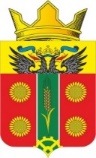 АДМИНИСТРАЦИЯИСТОМИНСКОГО СЕЛЬСКОГО ПОСЕЛЕНИЯАКСАЙСКОГО РАЙОНА РОСТОВСКОЙ ОБЛАСТИПОСТАНОВЛЕНИЕ19.03.2020                                             х. Островского                                               № 64АДМИНИСТРАЦИЯИСТОМИНСКОГО СЕЛЬСКОГО ПОСЕЛЕНИЯАКСАЙСКОГО РАЙОНА РОСТОВСКОЙ ОБЛАСТИПОСТАНОВЛЕНИЕ19.03.2020                                             х. Островского                                               № 64АДМИНИСТРАЦИЯИСТОМИНСКОГО СЕЛЬСКОГО ПОСЕЛЕНИЯАКСАЙСКОГО РАЙОНА РОСТОВСКОЙ ОБЛАСТИПОСТАНОВЛЕНИЕ19.03.2020                                             х. Островского                                               № 64Об утверждении отчета о реализации плана муниципальной программы: «Культура» за 2019 год.№ п/пНаименование основного мероприятия,мероприятия ведомственной целевой программы,контрольного события программыОтветственный 
 исполнитель, соисполнитель, участник (должность/ ФИО)Результат реализации (краткое описание)Фактическая дата начала   
реализации 
Фактическая дата окончания
реализации, 
наступления  
контрольного 
событияРасходы бюджета поселения на реализацию муниципальной  
программы, тыс. руб.Расходы бюджета поселения на реализацию муниципальной  
программы, тыс. руб.Расходы бюджета поселения на реализацию муниципальной  
программы, тыс. руб.Расходы бюджета поселения на реализацию муниципальной  
программы, тыс. руб.Объем неосвоенных средств, причины их неосвоения№ п/пНаименование основного мероприятия,мероприятия ведомственной целевой программы,контрольного события программыОтветственный 
 исполнитель, соисполнитель, участник (должность/ ФИО)Результат реализации (краткое описание)Фактическая дата начала   
реализации 
Фактическая дата окончания
реализации, 
наступления  
контрольного 
событияпредусмотреномуниципальной программойпредусмотрено сводной бюджетной росписью факт на отчетную датуфакт на отчетную датуОбъем неосвоенных средств, причины их неосвоения12345678991011. Подпрограмма «Сельские дома культуры»1. Подпрограмма «Сельские дома культуры»1. Подпрограмма «Сельские дома культуры»6919,96919,96909,4 6909,4 10,51.1  Основное мероприятие 1.1  Расходы на обеспечение деятельности муниципальных бюджетных учреждений ИстоминскогоЗаместитель главы Администрации Истоминского сельского поселенияудовлетворительное состояние объектов культурного наследия;обеспечение объектов культурного наследия документацией по учету;01.01.201931.12.20195820,45820,45820,45820,4 0,01.2 Основное мероприятие 1.2Мероприятия по обеспечению организации и проведения торжественных, массовых, конкурсных мероприятий, фестивалей в области культурыЗаместитель главы Администрации Истоминского сельского поселенияувеличение численности участников культурно-досуговых мероприятий01.01.201931.12.2019300,0300,0297,4297,42,6 в связи с экономией, образовавшейся при заключении договоров1.3Основное мероприятие 1.3Расходы на повышения оплаты труда работников, учреждений культурыЗаместитель главы Администрации Истоминского сельского поселениясоздание условий для выполнения работников культуры своих полномочий.01.01.201931.12.2019620,5620,5620,5 620,5  0,01.4Основное мероприятие 1.4Мероприятия по организации и проведению независимой оценки качества на оказание услуг организации в сфере культурыЗаместитель главы Администрации Истоминского сельского поселенияПовышения качества деятельности работников культуры.01.01.201931.12.201912,012,012,012,01.5Основное мероприятия 1.5Расходы на разработку проектно-сметной документации на капитальный ремонт муниципальных учреждений культурыЗаместитель главы Администрации Истоминского сельского поселенияобеспечение сохранности зданий учреждений культуры01.01.201931.12.201927,027,025,125,11,9 в связи с экономией, образовавшейся при заключении договоров1.6Основное мероприятия 1.6Расходы на определение стоимости проектно-сметной документации на строительство здания СДКЗаместитель главы Администрации Истоминского сельского поселенияразработка проектной документации для строительства здания СДК01.01.201931.12.201940,040,034,034,06,0в связи с экономией, образовавшейся при заключении договоров1.7.Основные мероприятия 1.7 Расходы на поддержку отрасли культуры (Государственная поддержка лучших сельских учреждений культуры)Заместитель главы Администрации Истоминского сельского поселенияГрант приобретение музыкального оборудования01.01.201931.12.2019100,0100,0100,0100,00,01.8Контрольное событие 1.:Проведение культурно-досуговых мероприятий.Заместитель главы Администрации Истоминского сельского поселенияувеличение численности населения, охваченного культурным досугом и отдыхом проведено в 2018 году 807 мероприятий в 2019 году 809 мероприятий01.01.201931.12.2019XXXXX22. Подпрограмма «Памятники»2. Подпрограмма «Памятники»2. Подпрограмма «Памятники»01.01.201931.12.201913,113,113,113,10,02.1Основное мероприятие 2.1Мероприятия по содержанию и текущему ремонту памятниковЗаместитель главы Администрации Истоминского сельского поселенияУдовлетворительное состояние памятников павшим в ВОВ01.01.201931.12.20193,13,13,13,10,02.2.Основное мероприятие 2.2Расходы на разработку проектно-сметной документации на капитальный ремонт памятников ВОВКапитальный ремонт памятников01.01.201931.12.201910,010,010,010,00,02.3Контрольное событие 2 :Проведения текущего ремонта памятниковЗаместитель главы Администрации Истоминского сельского поселенияПроведен текущий ремонт в 2019 году всех четырех памятников. Подготовлена проектно-сметная документация на капитальный ремонт двух памятников  х. Истомино и п. Дорожный01.01.201931.12.2019XXXXX